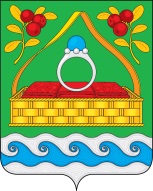 СОВЕТ ДЕПУТАТОВ САНДОГОРСКОГО СЕЛЬСКОГО ПОСЕЛЕНИЯКОСТРОМСКОГО МУНИЦИПАЛЬНОГО РАЙОНА КОСТРОМСКОЙ ОБЛАСТИчетвертый созывР Е Ш Е Н И Е от 01 октября 2021 года № 12                                                   с.Сандогора Об избрании из состава Совета депутатов Сандогорского сельского поселения Костромского муниципального района Костромской области четвертого созыва депутата в Собрание депутатов Костромского муниципального районаВ соответствии с Федеральным законом от 06.10.2006 г. № 131-ФЗ «Об общих принципах организации местного самоуправления в Российской Федерации»,  пунктом 1 статьи 3 закона Костромской области от 20.11.2014 г. № 603-5-ЗКО «О порядке формирования представительных органов муниципальных районов Костромской области и порядке избрания глав муниципальных образований Костромской области», пунктом 7 статьи 27 Устава муниципального образования Сандогорское сельское поселение Костромского муниципального района Костромской области, Совет депутатов РЕШИЛ:Избрать из состава Совета депутатов Сандогорского сельского поселения Костромского муниципального района Костромской области четвертого созыва в Собрание депутатов Костромского муниципального района Костромской области депутата Совета депутатов Сандогорского сельского поселения Турыгина Андрея Николаевича, 14.07.1985 года рождения, место работы и занимаемая должность: индивидуальный предприниматель. Поручить главе Сандогорского сельского поселения           Нургазизову А.А. направить в Собрание депутатов Костромского муниципального района необходимый пакет документов и данное решение.Настоящее решение вступает в силу с момента его принятия и подлежит опубликованию в информационном бюллетене «Депутатский вестник» и на сайте Сандогорского сельского поселения.Председатель Совета депутатов,                                                         Глава Сандогорского сельского поселения Костромского муниципального района Костромской областиА.А. Нургазизов